Szinódusi kérdőívA kérdőív elektronikus formában is kitölthető a kérdőív alján található linken.A kérdőív elsődleges célja, hogy elgondolkodtasson. Kérjük, hogy szánjon időt a kitöltésre, s imádságban is tekintse át válaszait! A kérdőív kérdéseiről plébániai és lelkiségi közösségei tagjaival is beszélgessen! A kérdőívet 2022. március 31-ig lehet visszajuttatni a következő módokon:a plébániákon keresztül: a kitöltött kérdőívet a plébánia hivatalban kell leadni, ahonnét továbbítják majd a püspöki hivatalbaszkennelve emailben: a szinodus@martinus.hu email címrepostán: Püspöki Hivatal, 9701 Szombathely, Pf. 41.AdatokNem:  Nő  FérfiÉletkor: ______ évMilyen településen él? Megyeszékhely  Város  FaluStátusz Pap  Szerzetes  Világi hívő  Nem tartozom a Katolikus EgyházhozMilyen gyakran jár szentmisére? Naponta  Hetente többször  Hetente  Csak nagy ünnepekkor  Nem járok szentmiséreKérdésekÖn szerint mi az Egyház legfontosabb küldetése, mi egy plébániai közösség legfontosabb feladata?Mi a pap feladata az Egyházban?Mi a hívek feladata az Egyházban?Ön szerint mennyire fontos az Egyháznak saját intézményeket (oktatási, szociális, karitatív, stb.) alapítani, fenntartani?Hogyan lehetne javítani és élettel telibbé tenni az egyházközség/plébánia működését?Mitől érezné magát jobban az Egyházban, mitől lehetne hitelesebb az Egyházunk?Személyesen Ön mit tudna tenni, hogy mások is jobban érezzék magukat az Egyházban, megtalálják ott, amire szükségük van?Ön szerint hogyan lehetne eredményesebben megszólítani azokat, akik nem érzik magukat az Egyházhoz tartozónak?Hogyan lehetne eredményesebben bevonni és megtartani az Egyházban a fiatalokat?Hogyan lehetne eredményesebben bevonni és megtartani az Egyházban a családokat?Ön szerint mire lenne leginkább szükségük az időseknek az Egyháztól?Melyek azok az egyházi, társadalmi és erkölcsi kérdések, amelyekre az Egyháznak nagyobb figyelmet kellene fordítania?Kik azok a személyek/csoportok, akikre több figyelmet kellene fordítani az Egyháznak?Milyen szerepet tölt be az Ön életében az imádság és a szentmise?Önnek milyen segítségre van szüksége a lelki fejlődésedhez?Köszönjük. hogy kitöltötte a kérdőívet.A kérdőív online is kitölthető az alábbi linken, vagy a QR kódot beolvasva:https://forms.gle/tz4va1jcyMpVDQRY9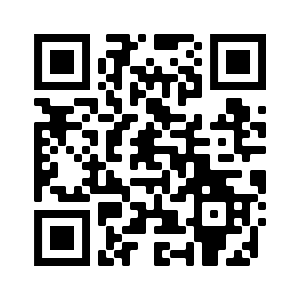 